PV réunion de collège AMAPL’Aneth 23 mai 2018Présent : Christiane Babault, Monika Neuner, Catherine Paradis, Mireille Ross, Agnès Ligot, Philippe Paquereau, Dikran Zakeosian, Sébastien Michon, Guy Blanes, Absent excusés : Alain Blant, Isabelle Bardin, Hervé Bonet,  Réunion exceptionnelle suite à différentes remarques et constat (mail d’Hervé Bonet relatif à la distribution du samedi 5 mai dernier). Il y a des manques récurrents sur 1 à 5 variétés de légumes à presque toutes les distributions. Les référents légumes en ont parlé avec Benoit, notre maraicher. Il a accepté exceptionnellement de compenser les manques de la distribution du 5 mai même s’il pense que ces manques ne lui sont pas légitimement imputables. Il vit très mal cette situation car il s’implique énormément dans son activité et que le mois de mai est correspond à un pic de travail intense en maraîchage.  Il répercute cette pression sur ses salariés. Benoit fait tout son possible pour que chaque amapien soit satisfait de son panier. Il nous rappelle son souhait de proposer un panier « généreux » à tous. A titre d’exemple le panier de l’amap (20 €) vaudrait près de 26 € en référence prix sur le marché – plateforme la mercuriale (exemple panier du 5 mai). Il vaudrait entre 25 et 30€ à Biocoop (estimation panier du 12 mai / prix de Biocoop Varennes). Nous payons actuellement notre panier Bio 25 à 30% sous le prix du marché (basse saison). L’écart doit être plus important l’été quand les paniers sont plus généreux.Afin de lever toute ambiguïté ou doute sur la bonne foi de Benoit et ses capacités à préparer ses livraisons, il a été effectué : les samedi 12 et 19 mai un contrôle à la réception de la livraison. Pesée et comptage. Résultat des contrôles :Pour tous les légumes faisant l’objet d’une pesée, nous avions le poids global attendu majoré d’un surplus de 500gr à 3Kg500 pour chaque légume. Pour les légumes à la pièce, le nombre de pièces exactes ou 1voir 2 pièces en sus. Bien qu’ayant le bon nombre de légumes au départ (12 mai), nous avons manqué de salades en fin de distribution. Nous avons donc compensé par d’autres légumes en surnombre (les choux pointus).  Cet exemple montre que malgré la vigilance accrue ce jour-là, nous commettons des erreurs. Sans doute dans ce cas « erreur d’attribution entre les demi panier A et B ». A ce jour les produits à la pièce sont régulièrement en libre-service. Ce simple cas, nous met devant l’évidence, nous générons l’essentiel des erreurs qui s’immiscent dans nos distributions. Nous sommes conscients que pour les produits à la pesée, les sources d’erreurs sont bien plus nombreuses. Nous en dressons une liste, dans le but de les annuler ou de les minorer. Liste non exhaustive des causes d’erreurs possibles: Erreur de tare de balance, Balance « fatiguée »Bols différents  Gros volume- petit poids (épinard)Sous-pesage ou sur-pesage selon le distributeur. Personne (non initié famille ami) qui vient chercher pour quelqu’un d’autre . Préparation de panier de personne qui exceptionnellement passeront après la distribution. Amapien qui récupère le panier de quelqu’un d’autre en sus du sien. Récupération de panier une semaine/2 (erreur de semaine, double passage) Feuille d’émargement pas assez claire. Pas de contrôle exclusif à l’émargement. Inattention à tous les maillons de la chaine. A l’issue de ce constat, l’ensemble du collège de Amaplaneth retient à l’unanimité les décisions suivantes :Benoit n’a aucune responsabilité dans les problèmes observés lors des distributions. Les volumes fournis sont conformes avec, le plus souvent une réelle marge de sécurité  S’il devait y avoir des compensations dans l’avenir, elles seront à la charge de l’Amaplaneth et de ces amapiens de façon à nous responsabiliser collectivement et renforcer notre engagement. Pour éviter ces incidents, nous proposons les mesures correctives suivantes :Supprimer de suite, toutes les balances défectueuses. Mettre en service et tester la balance électronique à chaque distribution. S’équiper de balances le mieux adaptées à nos besoins (Balance électronique, balance 0-2ou 3Kg) qui bip qd le poids est dépassé (Monika fait des recherches). Vous êtes invité à faire des propositions si vous connaissez ce type de matériel auprès des référents légumes (Dikran et Agnès) ligotag@gmail.com récupèrent les propositions et achèteront le matériel adéquat après proposition au collège. Renouveler les saladiers tous identiques Arrondir au poids inférieur chaque arrondi nécessaire lors des pesées en ayant conscience de la taille plus que confortable de nos paniers. Regroupement et mise en retrait des produits à la pièce et distribution par un membre de l’équipe de distribution. Amélioration la feuille d’émargement (feuille d’émargement uniquement légumes) suppression de la colonne œufs fromage, des casses vides, code couleur (demi panier A, B et panier C) Sébastien Michon. Mise en place de feuilles d’émargement séparées pour les autres producteur (légumes, œufs, fromages, et autres selon nécessité) sous la responsabilité des référents.Une personne dédiée à la feuille d’émargement à chaque distribution. Pointage à 10h30 pour appel et préparation des derniers paniers. Appel dès 10h45 des personnes qui ne sont pas passées pour limiter les oublis de paniers. Préparation possible de paniers qui resteront devant le local à l’issue de la distribution après accord des amapiens retardataires. Inscriprtion des noms de l’amapien sur les paniers déposés devant le local. Possibilité d’emporter un panier pour des amapiens retardataires amis/ connaissances (à discrétion des distributeurs). Présence dans les mois à venir d’un membre du collège à chaque distribution pour initier les nouvelles pratiques. Mette à jour et à disposition au local des éléments suivant : L’annuaire téléphone des d’amapiens. (Agnès) Évaluer la nécessité d’un espace (bureau, administratif) distributeur de document ? Reprise et mise à jour du document « mode d’emploi distribution » Qui ? Créer une liste groupe (adresse mail de tous les contrats légumes) à destination de Benoit (Alain Blant- agnes) Cette reprise rigoureuse des distributions ne doit pas nous éloigner de nos valeurs initiales : Convivialités, solidarité, empathie les uns les autres et en vers nos producteurs, bien au contraire. Elle vise surtout à nous sensibiliser à la qualité des produits et services déjà en place au sein de l’amap ; nous rappeler notre responsabilité collective pour préserver la qualité des relations avec les producteurs et la vie de notre association. A cet égard : N’hésitez pas à encourager Benoit lors des livraisons, en lui rendant visite ou en lui proposant votre aide (benoit.feyler@wanadoo.fr). Les récoltes à venir dépendent de la période actuelle. Le travail ne manque pas actuellement. Il y a des tâches faciles physiquement. Préparer les plants, hauteur d’homme, mettre une graine dans une botte de terreau. Les bottes sont faites à la machine. Tel de Benoit :06 78 49 11 69 N’hésitez pas à l’appeler même pour 2 ou 3h. C’est pour lui en cette période « de rush » super important. Merci à tous.Nous vous proposons un apéro auberge espagnole lors des distributions estivales de volaille, fromage et autre, dès 19h au local et pourquoi pas le samedi matin.  La rigueur ne doit pas nuire à la convivialité. Nous comptons sur chacun pour quelques amuse-gueule, bière, cidre et bonne humeur… L’essentiel restant la bonne humeur. Tous les amapiens sont conviés. PS : L’an prochain, nous fêterons nos 10ans ! Comment imaginez-vous cet événement ? Merci de vos suggestions.  Nous n’avons pas convié les nouveaux aspirants au collège par simple oubli, nous vous prions de nous en excusés.                       Le Collège de l’amapl’aneth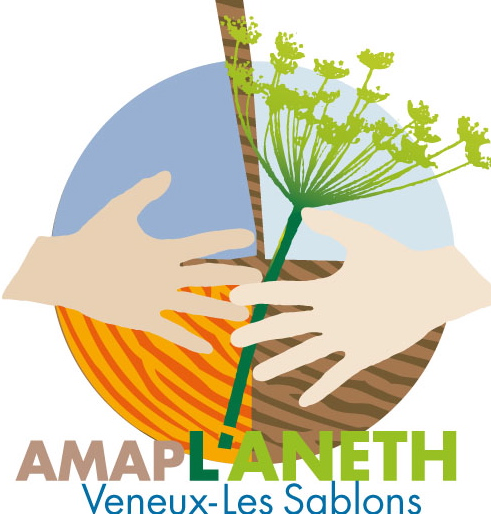 